True / False1. Humans have little effect on Earth's physical systems.2. The material goods we use, like cell phones, cars, and computers, are not connected to Earth's physical systems.3. Science is fundamental to the study of physical geography.4. Temporal scale refers to size, length, distance, or area of an object or process.5. Physical geography emphasizes phenomena or processes occurring over scales of meters to the entire planet.6. A photo sequence showing progressive deforestation illustrates both temporal and spatial scales.7. The crust is the rigid outermost portion of Earth's surface.8. The atmosphere consists mostly of nitrogen and carbon dioxide.9. Water exists as a solid, a liquid, and a vapor.10. When water evaporates, vapor turns to liquid.11. Clouds are composed of water vapor.12. Living Physical Geography is structured around energy flows through Earth's physical systems.13. Most life on Earth obtains its energy from the Sun.14. The energy for erosion is derived from Earth's heat.15. A tornado's energy is derived from the Sun.16. Positive feedbacks stabilize physical systems.17. An example of a positive feedback would be the following:
Global warming More water vapor in the atmosphere because the air is warmer More warming (go back to start)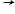 18. The origin is found at 0 degrees latitude and 0 degrees longitude.19. The equator is 0 degrees latitude.20. The prime meridian is 180 degrees longitude.21. Cartography is the art and science of map making.22. Maps can portray spatial information and temporal information.23. A map of a mountain has a relatively smaller map scale than a map of a continent.24. The highest point on Earth is Mount Everest at 8,848 meters (29,029 feet).25. The lowest point on Earth is Death Valley at –86 meters (–282 feet).26. Contour lines are used on topographic maps to show changes in elevation.27. Radar is a form of passive remote sensing.28. Doppler radar is an example of a remote sensing technology.29. A digital elevation model is used to show topographic relief.30. Digital elevation models can only be developed for surfaces above water.31. A GIS is interactive and can be used to analyze spatial data.32. A hypothesis is an idea that can be tested and proved incorrect.33. The process of science works by first having an idea, then collecting only those data that support the idea.34. A theory is constructed from many hypotheses that have been tested and supported by scientific data and observations.Multiple Choice35. Geography is the study of Earth's __________.36. Physical geography is mainly concerned with __________.37. Which question would you least likely explore in Living Physical Geography?38. A system is a __________.39. Which is an example of an anthropogenic phenomenon?40. Which would not be associated with night lights on Earth's land surface?41. People depend on Earth's physical systems because they __________.42. Which is an example of a spatial phenomenon?43. Which is an example of a temporal phenomenon?44. Which is the smallest spatial scale?45. Which has the longest temporal scale?46. Energy is __________.47. Matter occurs in __________ state(s).48. Geothermal energy is energy from __________.49. An example of radiant energy is energy from __________.50. Photosynthesis is the process in which plants, algae, and bacteria __________.51. Which is an example of potential energy?52. Which is an example of kinetic energy?53. What form of energy is water sitting in a reservoir that will be released to make electricity?54. The energy to build Earth's surface relief comes from __________.55. The __________ includes the crust and the heated layer below it.56. The __________ is the layer of gases that surrounds Earth.57. Which is not a part of the hydrosphere?58. The oceans cover __________ percent of the planet's surface.59. The oceans are __________ kilometers deep on average.60. The __________ is all life on Earth.61. The __________ includes all water on Earth.62. The lithosphere extends down to about __________ kilometers.63. The crust is broken into __________ large plates.64. Which is an example of climate?65. Geothermal energy drives __________.66. Erosion is the process of __________ rock fragments.67. Which system is not solar powered?68. Which is not an agent of erosion?69. Ultimately, the energy that drives erosion comes from __________.70. The opposite of evaporation is __________.71. Referring to the figure, which statement describes how the Sun provides energy to power this electric vehicle?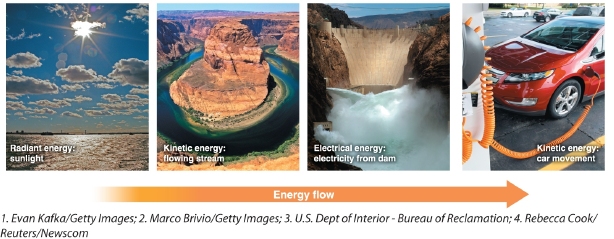 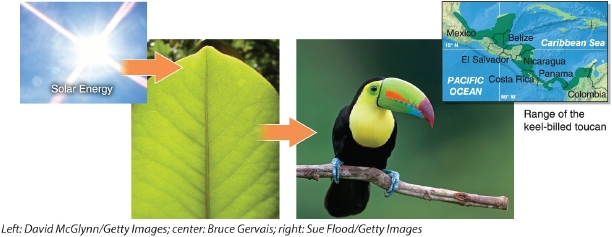 ​72. Which statement describes the transformation of energy shown in this figure?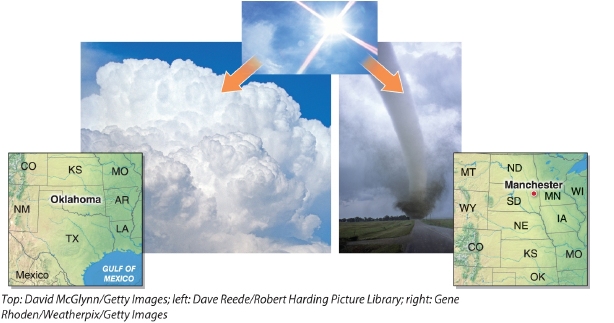 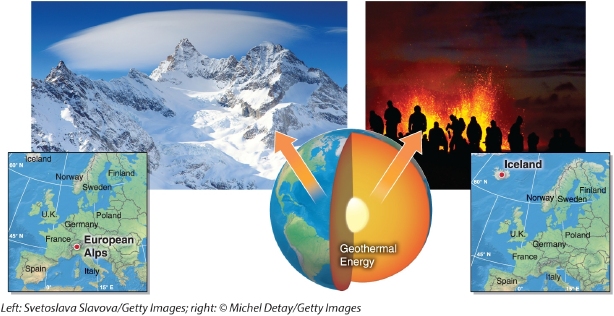 73. Which statement describes the transformation of energy shown in this figure?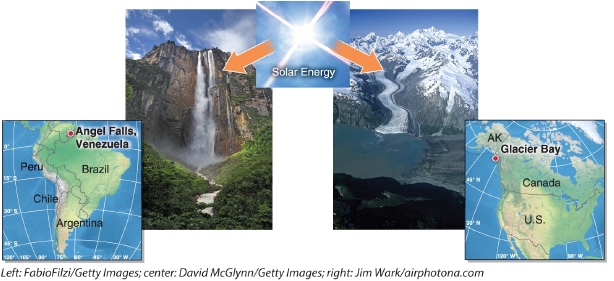 74. Which statement describes the transformation of energy shown in this figure?75. Which statement describes the transformation of energy shown in this figure?76. The __________ is a coordinate system used to identify locations on Earth's surface.77. The __________ divides Earth into two equal halves.78. The __________ is located at 90 degrees north latitude.79. The __________ is at 0 degrees longitude.80. On the equator, meridians are __________ kilometers apart.81. At the South Pole, meridians are __________ kilometers apart.82. The __________ are found between 23.5 degrees north and south.83. The __________ are found between 80 and 90 degrees north and south.84. The __________ are found between 35 and 55 degrees north and south.85. The __________ are found between 23.5 degrees and 35 degrees north and south.86. __________ uses satellites to identify the locations on Earth.87. Which U.S. state is farthest east on the geographic grid?88. A __________ is the shortest distance between two points on the globe.89. Which of these is a great circle?90. The 0 degree meridian is also called the __________.91. How many degrees of latitude separate the equator from the North Pole?92. Longitudes run as high as __________ degrees.93. Which location cannot exist?94. An equal-area map projection95. A conformal map projection96. Which of the following would be the best map projection to use in order to compare the true size of Alaska compared to Texas?97. Which type of projection creates a tangent that may run the length of the equator?98. Which type of projection creates a tangent that forms a single point?99. Which type of projection creates a tangent that traces the path of a small circle?100. The distance an object is submerged below the surface of the ocean is referred to as101. The height of an airplane flying above sea level is referred to as102. The height of a car driving in the mountains above sea level is referred to as103. The relative difference in elevation between two or more points on Earth's surface is called104. Which of the following is the largest map scale?105. Which of the following would be the best scale to map the world?106. Which map scale is still accurate after a map has been reduced or enlarged from its original size?107. "One centimeter equals 5 kilometers" is an example of what kind of map scale?108. Which is not among the elements maps generally should have?109. Topography is __________.110. A contour line is used to show __________.111. If people continue to walk along a contour line, what will eventually happen?112. Where contour lines are close together on a map, __________.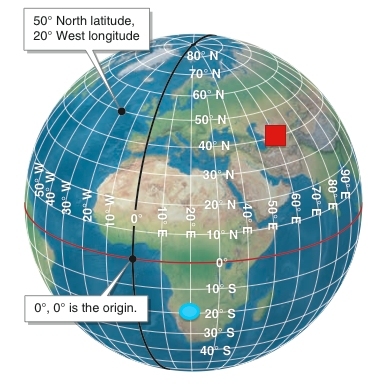 113. Which set of coordinates locates the red square on this figure?114. Which set of coordinates locates the blue circle on this figure?115. Which is not an example of remote sensing?116. Which technology can be used to map rainfall in a hurricane?117. What remote sensing technology is used to map the seafloor?118. A GIS is what?119. Which order is a logical sequence of the scientific method?120. Which European group was the first to find Easter Island?121. The giant statues on Easter Island are called what?122. When geographers examined the history of Easter Island, what key evidence did they find that indicated that the island was once forested?123. The loss of forests occurred mostly because of what?124. How might the rats brought to Easter Island by Polynesians have contributed to the demise of the Easter Islanders?Essay125. If you walked along a parallel, which direction would you be walking?126. What are the basic elements of the scientific method?127. Native Easter Islanders thought that the large statues "walked" to their present locations along the coast. Explain how this seemingly impossible notion could actually have a scientific basis.128. What would happen to the biosphere if the Sun were to stop shining?129. What would happen to the atmosphere if the Sun were to stop shining?130. Give three examples of how Earth's physical systems affect one another.131. If you were a forest manager and you were assigned the task of finding areas most in need of new tree plantings, what information and technology might be most useful to you?132. Explain the process by which people convert solar energy to electrical energy to run a computer by using a flowing stream.133. Explain the history of Easter Island from the perspective of our scientific understanding. What happened and why did it happen?134. "Insect outbreaks in western forests occur during warmer winters." Is this a testable hypothesis? If it is, what data would you need to test it?